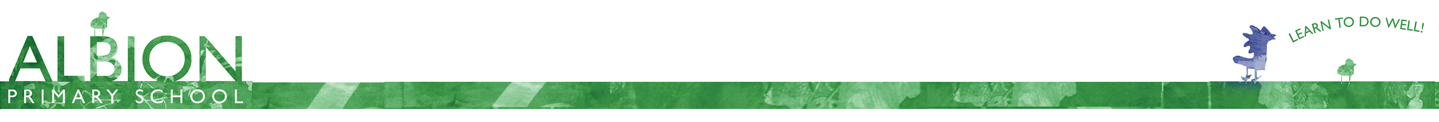 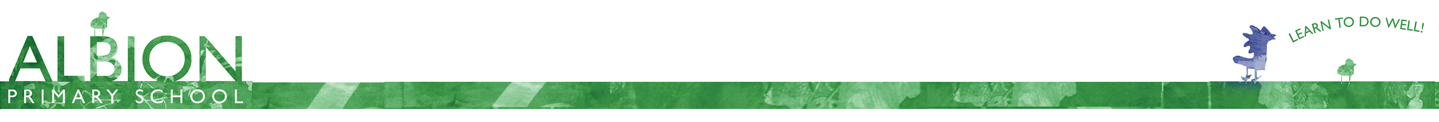 Person Specification
Full Time Nursery TeacherE – essential    D - desirable     E    DQualificationsQualificationsQualificationsQualified Teacher Status, and post qualifying experience in teaching 3 – 5 year olds.ExperienceExperienceExperienceExperience of working with birth – 5 year olds KnowledgeKnowledgeKnowledgeKnowledge of the Foundation Stage Early Years CurriculumKnowledge of pedagogy and research in moving young children’s learning forward.Knowledge of appropriate safeguarding procedures within schools.Knowledge and experience in using a forest school approach in developing young children’s learningKnowledge and experience of being a key-person to young childrenSkillsSkillsSkillsAbility to provide a high quality challenging curriculum for children within the Foundation Stage CurriculumAbility to use ICT equipment effectively and efficientlyAbility to lead in the development of curriculum areas within the Foundation Stage under the direction of the Head TeacherAbility to ensure that all children with Special Needs gain full access to the curriculum and thereby make substantive progress in their learning.Ability to be flexible and lead a multi – disciplinary team drawing upon the complimentary skills of other team members.Ability to work with parents and carers and to involve them in their children’s learning.Ability to document children’s learning and make effective assessments in order to move young children’s learning on.Ability to use ones initiative and work to deadlines in a calm and effective mannerAbility to communicate effectively.A commitment to valuing diversity and challenging discriminatory actions or behaviours of other officers and service users.To promote and support  a culture of continuous improvement, by initiating ideas, and responding to National initiativesExcellent literacy and numeracy skills.Writes clearly and succinctly and conveys key information effectively.